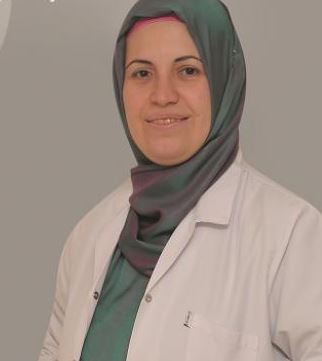 Uzm. Dr.  Serpil DOĞANBranşı: Anestezi ve ReanimasyonYabancı Diller: İngilizceİletişim adresi:Klinik : Anestezi PolikliniğiTıbbi ilgi ve uzmanlık alanları:- Ağrısız Doğum
- Nöroanestezi
- Regional anesteziEğitimi: Samsun Ondokuz Mayıs ÜniversitesiUzmanlık Eğitimi: Samsun Ondokuz Mayıs ÜniversitesiÇalışılan Kurumlar:-Toprakcuma Sağlık Ocağı
-Safranbolu 112 Acil
-Samsun Ondokuz Mayıs ÜniversitesiYayınlar: 